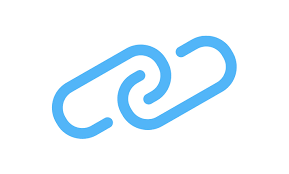 Links to other coursesThese below are links to MOOC ( massive open online courses) that are free. The material here is not to supplant any professional advice or protocols in place at your workplaces. Imperial College, London has this Coursera course: Let's Talk About COVID19Univ. of Pittsburgh: Epidemics, Pandemics and OutbreaksThe London School of Hygiene & Tropical Medicine : COVID-19: Tackling the Novel Coronavirus